Arbeitsblatt: Arbeitsauftrag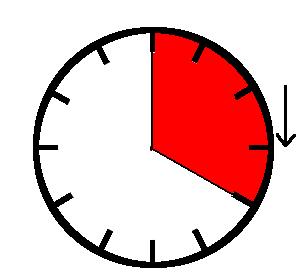 Arbeitsblatt: BewertungsmatrixMögliche Schülerlösung: Bewertungsmatrix Auswahlplakat: Für welchen Bewerber entscheiden Sie sich?Mögliche Schülerlösung: Für welchen Bewerber entscheiden Sie sich?Ergebnis der BauchentscheidungHier Abstimmungsergebnis der 1. AbstimmungErgebnis nach Bewertungsmatrix Hier Abstimmungsergebnis der 2. AbstimmungVorteile der Bewertungsmatrix:Transparenz der EntscheidungsfindungKonzentration auf die entscheidenden FaktorenBessere Vergleichbarkeit durch Zahlendarstellung„Bauchentscheidungen“ werden reduziertErweiterung für das Vorstellungsgespräch möglichKriteriumGewichtungsfaktorBewerber 1Bewerber 1Bewerber 2Bewerber 2Bewerber 3Bewerber 3KriteriumGewichtungsfaktorPunktePunkte x FaktorPunktePunkte x FaktorPunktePunkte x FaktorGesamtwert10KriteriumGewichtungsfaktorBewerber 1Bewerber 1Bewerber 2Bewerber 2Bewerber 3Bewerber 3KriteriumGewichtungsfaktorPunktePunkte x FaktorPunktePunkte x FaktorPunktePunkte x FaktorAusbildung56301050525Berufserfahrung281636816Zusatzqualifikation251024612Form der Bewerbung110104466Gesamtwert10666459Bewerber 1Bewerber 1Bewerber 2Bewerber 2Bewerber 3Bewerber 3Bewerber 3Ergebnis der Bauchentscheidung:Ergebnis der Bauchentscheidung:Ergebnis der Bauchentscheidung:Ergebnis der Bauchentscheidung:Ergebnis der Bauchentscheidung:Ergebnis der Bauchentscheidung:Ergebnis der Bauchentscheidung: Ja	 Nein Ja	 Nein Ja	 Nein NeinErgebnis der Matrix:Ergebnis der Matrix:Ergebnis der Matrix:Ergebnis der Matrix:Ergebnis der Matrix:Ergebnis der Matrix:Ergebnis der Matrix: Ja	 Nein Ja	 Nein Ja	 Nein